Краткая инструкция по отправке отчетности по средствам оператора документооборота Контур (данный пример применим и к другим операторам документооборота )
1.Зайти в раздел Росстат2. В поиске написать название формы3. Выбрать в поиске нужную форму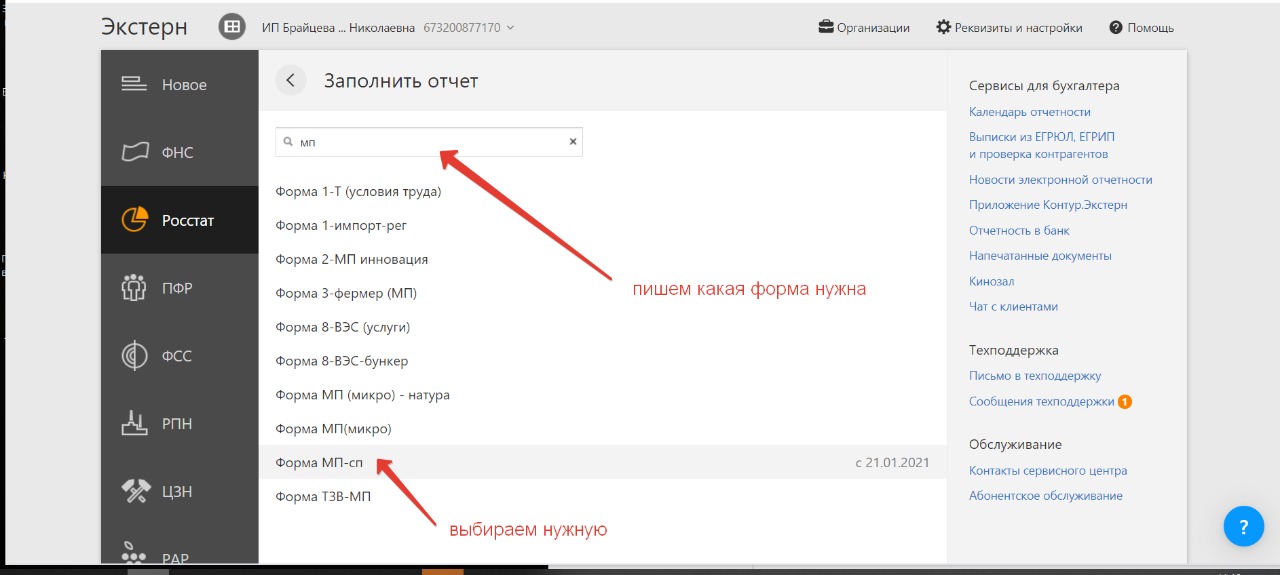 1. Далее по разделам заполняем пустые ячейки, если по ячейки не было показателей пишем 02. В конце заполнения нажать кнопку Проверить для проверки контрольных соотношений (на наличие ошибок)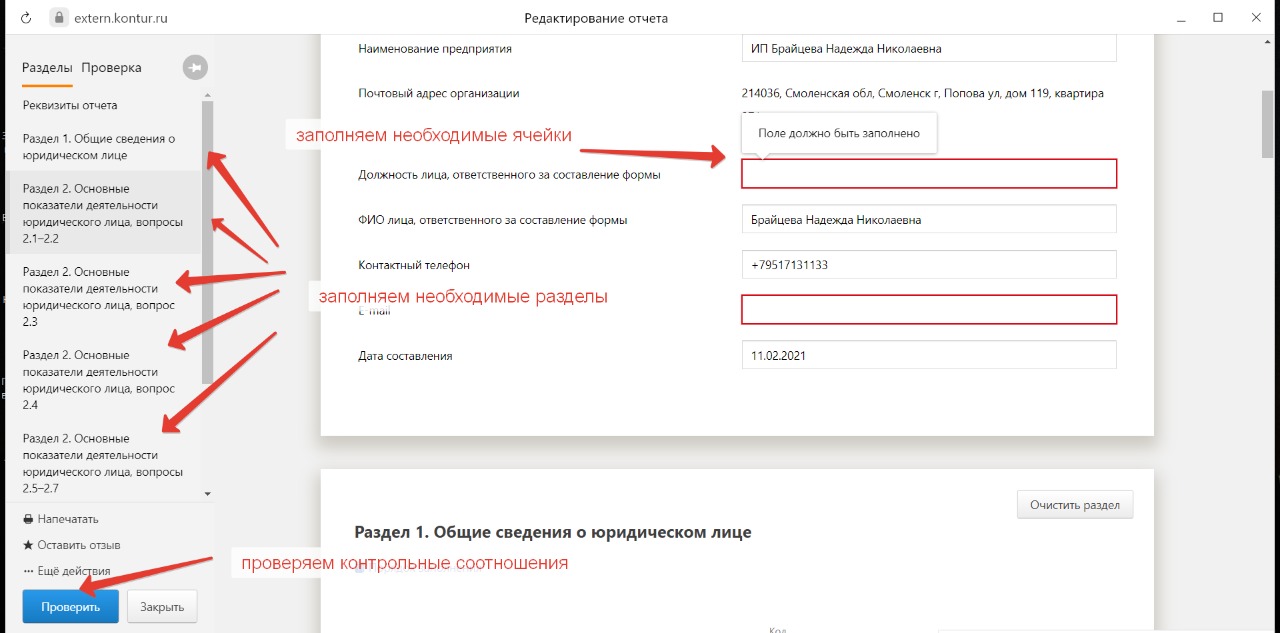 Если есть ошибки необходимо исправить ихЕсли нет ошибок- нажать кнопку подписать и отправить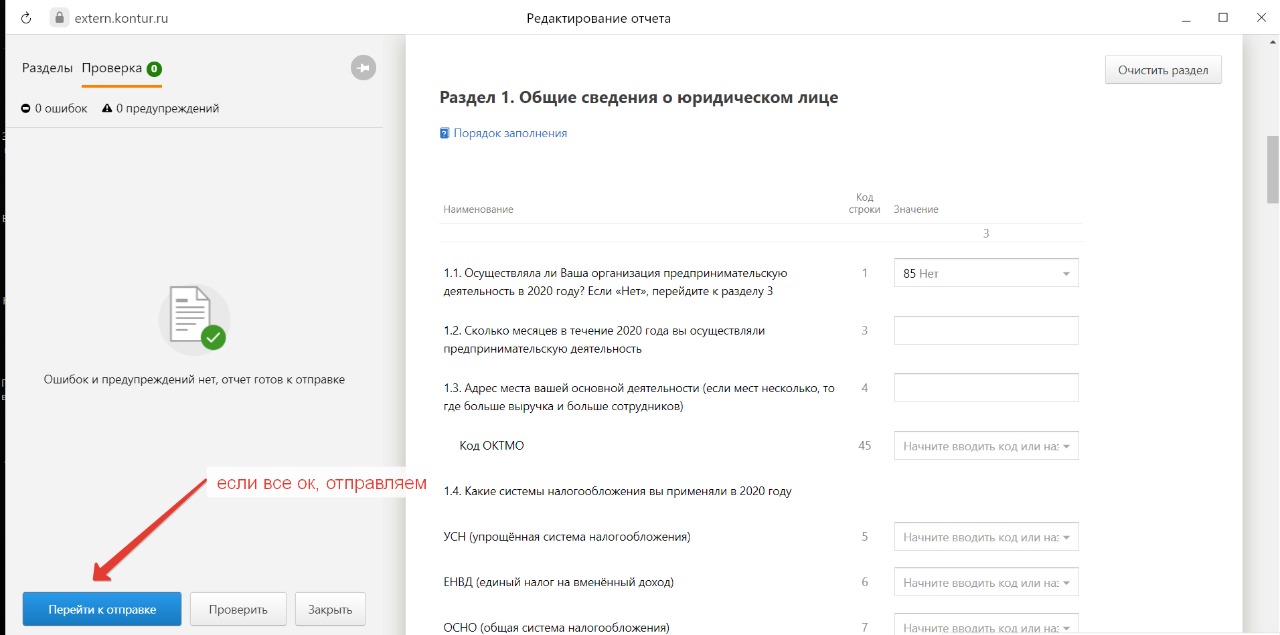 
Либо заполнил в 1с и выгрузил файл. Этот файл загрузить в контур и отправить